Formular CET18Anexă la Ordinul Ministrului finanţelor nr.65 din 27 iulie 2023Anexa nr.1   la Ordinul Ministrului finanțelor nr.150 din 05 septembrie 2018Secțiunea întîi Declarația persoanei fizice cu privire la impozitul pe venit pentru perioada fiscală 	INFORMAȚIE GENERALĂSecțiunea a doua CALCULUL OBLIGAȚIEI  FISCALE PENTRU PERSO ANA FIZICĂ REZIDENTĂ A REPUBLICII MO LDOVA * Necompletarea poziției B7 nu va genera aplicarea sancțiunilor prevăzute în art.260 din Codul fiscal Secțiunea a treia CALCULUL OBLIGAȚIEI  FISCALE PENTRU PERSOANA FIZICĂ NEREZIDENTĂ ***În cazul în care s-au aplicat cotele prevăzute în convențiile de evitare a dublei impuneri, veniturile asupra cărora s-au aplicat prevederile convenției se exclud din calcululdat Secțiunea a patra (K8) Suma impozabilă a creșterii de capital (K6-K7)x50%  	Secțiunea a cincea FACULTATIVĂ Prin prezenta, declar că informația inclusă în Declaraţia prezentată cuprinde toate veniturile impozabile, considerate astfel în conformitate cu legislația fiscală, obţinute pe parcursul perioadei fiscale pentru care se prezintă DeclaraţiaA. Categoria persoanei fizice Persoană fizică (A1) Cetățean al Republicii Moldova (A2) Cetățean al Republicii Moldova care intenționează să-și schimbe domiciliul din Republica Moldova în altă țară (A3) Alte categorii de persoane fizice (A4) Cetățean străin nerezident al Republicii Moldova/apatrid Cetățenia (rezidența)  	(A5) Cetățean străin rezident în scopuri fiscale al Republicii Moldova Cetățenia 	B. Datele de identificare ale contribuabilului(B1) Numele(B2) Prenumele   ___________________________________________________(B3) Domiciliul/Reședința  		 Localitatea 	Strada 	Numărul _ 	 Apartamentul  	(B4) Codul fiscal 	_(B5) Codul fiscal al soției (soțului)    ___________________________________________________(B6) Codul fiscal al persoanelor întreținute  	, 	, 	, 	, 	, 	_ (B7) Date de contact:Telefon _	E-mail	_ Diseminarea mesajelor (cu caracter fiscal)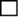 C. Veniturile personale ale persoanei fizice  rezidenteDenumirea surselor de venit CodulSuma venitului brut obținut (se indică suma totală pînă la efectuarea reținerilor)**Suma impozitului pe venit care a fost reținut la sursa de plată C. Veniturile personale ale persoanei fizice  rezidente1234C. Veniturile personale ale persoanei fizice  rezidenteVeniturile sub formă de salariu С1C. Veniturile personale ale persoanei fizice  rezidenteVenitul sub formă de creștere de capital (se reflectă indicatorul din pct.K8)С 2C. Veniturile personale ale persoanei fizice  rezidenteVenitul obținut din surse aflate în afara Republicii Moldova (total), inclusiv:C3C. Veniturile personale ale persoanei fizice  rezidentevenitul din investiții (total), inclusiv С 3.1C. Veniturile personale ale persoanei fizice  rezidentevenitul sub formă de dividende C 3.1.1C. Veniturile personale ale persoanei fizice  rezidentevenitul financiar (total), inclusiv С 3.2C. Veniturile personale ale persoanei fizice  rezidentevenitul sub formă de dobîndăC 3.2.1C. Veniturile personale ale persoanei fizice  rezidente    venitul sub formă de royalty (redevență) С 3.2.2C. Veniturile personale ale persoanei fizice  rezidenteAlte venituri impozabile С4C. Veniturile personale ale persoanei fizice  rezidenteTotal (C 1+C2+C3+C4)С5IndicatoriiCodul SumaD. Scutiri123D. ScutiriScutirea personală (art. 33 alin.(1) din Codul fiscal)D1D. ScutiriScutirea personală majorată (art.33 alin.(2) din Codul fiscal)D2D. ScutiriScutirea utilizată pentru soț/soție (art.34 alin.(1) din Codul fiscal)D3XD. ScutiriScutirea utilizată pentru soț/soție majorată (art.34 alin.(2) din Codul fiscal) D4D. ScutiriScutirile pentru persoanele întreținute (art.35 din Codul fiscal) D5D. ScutiriScutirile pentru persoanele întreținute cu dizabilități în urma unei afecțiuni congenitale sau din copilărie, persoanele cu dizabilități severe și accentuate (art.35 din Codul fiscal) D6D. ScutiriTotal scutiri ((D1 sau D2) + D4 + (D5+D6))D7E. DeduceriPrimele de asigurare obligatorie de asistență medicală (art.36 alin.(6) din Codul fiscal) E1E. DeduceriContribuțiile de asigurări sociale stabilite în sumă fixă și achitate în mod individual (art.36 alin.(7) din Codul fiscal) E2E. DeduceriAlte deduceri E3E. DeduceriTotal deduceri (E1+E2+E3)E4Suma totală a scutirilor şi deducerilor (D7+E4)DEF. Calculul impozitului pe venitVenitul impozabil pînă la constatarea sumei donaţiilor mijloacelor băneşti în scopuri fiscale (C5 col.3 – DE)F1F. Calculul impozitului pe venitSuma donaţiei mijloacelor băneşti efectuate (conform art.21 din Codul fiscal)F2F. Calculul impozitului pe venitConstatarea veniturilor sub formă de donaţie a mijloacelor băneşti în scopuri fiscale (se indică valoarea pozitivă obţinută din diferenţa (F2-Venitul total obținut pe parcursul perioadei fiscale))     F3F. Calculul impozitului pe venitVenitul impozabil (F1+F3)F4F. Calculul impozitului pe venitImpozitul pe venit conform cotelor în vigoare pe perioada declarată pentru persoanele fizice rezidente (se determină din venitul impozabil F4) (cota stabilităîn art.15 din Codul fiscal x F4)F5F. Calculul impozitului pe venitSuma impozitului pe venit pasibil reflectării în fişa personală a contribuabilului (F5 – C 5 col.4)F6F. Calculul impozitului pe venitSuma impozitului pe venit achitat de sine stătător în perioada declarată F7F. Calculul impozitului pe venitImpozitul pe venit spre plată (se completează în cazul în care rezultatul diferenţei este pozitiv) (F6 - F7)F8F. Calculul impozitului pe venitImpozitul pe venit achitat/reţinut în plus (se completează în cazul în care rezultatul diferenţei este negativ, fără indicarea semnului) (F6-F7)F9H. Veniturile personale ale persoanei fizice nerezidenteDenumirea surselor de venit   CodulSuma venitului brutobţinut (se indică suma totală pînă la efectuarea reţinerilor) Suma impozitului pevenit care a fost reţinută la sursa de plată H. Veniturile personale ale persoanei fizice nerezidente1234H. Veniturile personale ale persoanei fizice nerezidenteVeniturile sub formă de salariu diminuate cu primele de asigurare obligatorie de asistență medicală achitate conform legislației (art. 71 lit. n) şi o) din Codul fiscal) H1H. Veniturile personale ale persoanei fizice nerezidenteVeniturile din operaţiunile de leasing, din darea în arendă sau în subarendă, din locaţiunea sau din uzufructul proprietăţii aflate în Republica Moldova       H2H. Veniturile personale ale persoanei fizice nerezidenteVenitul sub formă de creştere de capital (se reflectă indicatorul din pct.K8)H3H. Veniturile personale ale persoanei fizice nerezidenteVenitul sub formă de dobîndă H4H. Veniturile personale ale persoanei fizice nerezidenteVenitul sub formă de royalty H5H. Veniturile personale ale persoanei fizice nerezidenteAlte venituri obţinute de persoana fizică nerezidentă în Republica Moldova, cu excepția celor menţionate la pozițiile anterioare H6Total (H1+H2+H3+H4+H5+H6)Total (H1+H2+H3+H4+H5+H6)H7Venitul sub formă de dividendeVenitul sub formă de dividendeH8Indicatorii Indicatorii Indicatorii Codul Codul Suma J. Calculul impozitului pe venitJ. Calculul impozitului pe venit111223J. Calculul impozitului pe venitJ. Calculul impozitului pe venitImpozitul pe venit conform cotelor în vigoare pe perioada declarată pentru persoanele fizice (cota  stabilită în art.91 din Codul fiscal x H7)Impozitul pe venit conform cotelor în vigoare pe perioada declarată pentru persoanele fizice (cota  stabilită în art.91 din Codul fiscal x H7)Impozitul pe venit conform cotelor în vigoare pe perioada declarată pentru persoanele fizice (cota  stabilită în art.91 din Codul fiscal x H7)J1J1J. Calculul impozitului pe venitJ. Calculul impozitului pe venitSuma impozitului pe venit pasibil reflectării în fişa personală a contribuabilului (J1–H7 col.4)Suma impozitului pe venit pasibil reflectării în fişa personală a contribuabilului (J1–H7 col.4)Suma impozitului pe venit pasibil reflectării în fişa personală a contribuabilului (J1–H7 col.4)J2J2J. Calculul impozitului pe venitJ. Calculul impozitului pe venitSuma impozitului pe venit achitat de sine stătător în perioada declaratăSuma impozitului pe venit achitat de sine stătător în perioada declaratăSuma impozitului pe venit achitat de sine stătător în perioada declaratăJ3J3J. Calculul impozitului pe venitJ. Calculul impozitului pe venitImpozitul pe venit spre plată (se completează în cazul în care rezultatul diferenţei este pozitiv) ( J2-J3)Impozitul pe venit spre plată (se completează în cazul în care rezultatul diferenţei este pozitiv) ( J2-J3)Impozitul pe venit spre plată (se completează în cazul în care rezultatul diferenţei este pozitiv) ( J2-J3)J4J4J. Calculul impozitului pe venitJ. Calculul impozitului pe venitImpozitul pe venit achitat/reținut în plus (se completează în cazul în care rezultatul diferenţei este negativ, fărăindicarea semnului) (J2-J3)Impozitul pe venit achitat/reținut în plus (se completează în cazul în care rezultatul diferenţei este negativ, fărăindicarea semnului) (J2-J3)Impozitul pe venit achitat/reținut în plus (se completează în cazul în care rezultatul diferenţei este negativ, fărăindicarea semnului) (J2-J3)J5J5K. Calculul creșterii sau pierderilor de capitalNr.CodulCodul tipuluiSumaDataBaza valorică ajustatăSuma creşterii deSuma pierderii deK. Calculul creșterii sau pierderilor de capitalcrt.activuluide încasatăefectuării(majorată sau micșorată)       capitalcapital K. Calculul creșterii sau pierderilor de capitaldeînstrăinare**operațiunii          (art.42 din Codul fiscal)                 (K3-K5)             (K3-K5)K. Calculul creșterii sau pierderilor de capitalcapital* K. Calculul creșterii sau pierderilor de capitalK. Calculul creșterii sau pierderilor de capitalK. Calculul creșterii sau pierderilor de capitalK. Calculul creșterii sau pierderilor de capitalK. Calculul creșterii sau pierderilor de capitalK1K2K3K4K5K6K7K. Calculul creșterii sau pierderilor de capital1.K. Calculul creșterii sau pierderilor de capital2.K. Calculul creșterii sau pierderilor de capital3.K. Calculul creșterii sau pierderilor de capital4.K. Calculul creșterii sau pierderilor de capital5.K. Calculul creșterii sau pierderilor de capitalTotal Total Total M.Desemnarea procentuală Indicatorii CodulM.Desemnarea procentuală Codul fiscal al beneficiarului în favoarea căruia se efectuează desemnarea procentuală M1Semnătura declarantului _ 	Data prezentării (ZZ/LL/AAAA) _	_ 	_Ștampila cu antet a subdiviziunii Serviciului Fiscal de Stat şi semnătura funcționarului fiscal care a recepționat declarația 